全体会议的工作安排以及全体会议今后届会的日期和地点		秘书处的说明		导言在IPBES-9/2号决定中，生物多样性和生态系统服务政府间科学与政策平台（生物多样性平台）全体会议决定，考虑到相关国际会议的日历，全体会议第十一届会议将于2024年下半年举行；决定邀请有能力的平台成员考虑主办全体会议第十一届会议。本说明第一和二节分别介绍了全体会议第十一和十二届会议的安排。关于这些事项的决定草案载于秘书处关于全体会议第十届会议决定草案的说明（IPBES/10/1/Add.2）。全体会议第十一届会议的安排根据IPBES-9/2号决定，全体会议第十一届会议定于2024年12月10日至16日举行。在IPBES-9/2号决定中，全体会议请主席团与成员磋商，就全体会议第十一届会议的地点作出决定，同时考虑到成员关于主办该届会议的提议，但主办的前提是成功缔结东道国协定。截至2023年5月31日，秘书处尚未收到主办全体会议第十一届会议的任何正式意向书。鼓励有意主办该届会议的任何成员将该意向告知秘书处，并尽快提交一份正式意向书，最好是在第十届会议开幕之前提交。如果在全体会议第十届会议结束前未收到主办全体会议第十一届会议的意向书，则该届会议将在德国波恩举行。全体会议第十一届会议的议程预计将包括审议关系链评估、审议转型变革评估，如全体会议第十届会议作出决定，还包括审议第二次生物多样性和生态系统服务全球评估的范围界定报告等项目。本说明附件一载有全体会议第十一届会议临时议程草案。全体会议第十一届会议计划为期七天。本说明附件二载有基于临时议程草案的全体会议第十一届会议工作安排草案。为了使全体会议能够在七个会议日内完成对所有议程项目的审议，主席团计划组织一个全面筹备进程，并在届会之前提供机会举行在线非正式意见交流和磋商。邀请全体会议对第十一届会议的安排提供指导意见，并请秘书处在最后确定该届会议的临时议程和工作安排时参考该指导意见。全体会议第十二届会议的安排建议于2025年底召开全体会议第十二届会议。鉴于安排全体会议届会所需的时间，全体会议不妨在第十届会议上就第十二届会议的地点通过一项决定。截至2023年5月31日，秘书处尚未收到主办全体会议第十二届会议的任何意向书。鼓励有意主办该届会议的任何成员将该意向告知秘书处，并尽快提交一份正式意向书，最好是在第十届会议开幕之前提交。全体会议第十二届会议的议程预计将包括审议企业与生物多样性评估等项目。本说明附件三载有全体会议第十二届会议临时议程草案。全体会议第十二届会议计划为期六天。本说明附件四载有基于临时议程草案的全体会议第十二届会议工作安排草案。附件一生物多样性和生态系统服务政府间科学与政策平台全体会议第十一届会议临时议程草案会议开幕。组织事项：通过议程及工作安排；平台成员构成现状；选举主席团成员。接纳观察员。与会代表的全权证书。执行秘书关于2030年前滚动工作方案执行进展情况的报告。平台的财政和预算安排。评估知识：关于生物多样性、水、粮食和健康之间相互联系的专题评估；关于生物多样性丧失的根本原因和实现2050年生物多样性愿景所需的转型变革的决定性因素及各种备选方案的专题评估；第二次生物多样性和生态系统服务全球评估的范围界定报告；与政府间气候变化专门委员会的合作。建设能力、强化知识基础和支持政策。改善平台的成效。全体会议的安排；全体会议今后届会的日期和地点。机制安排：关于平台及其秘书处工作的联合国协作伙伴关系安排。通过本届会议的各项决定和报告。会议闭幕。附件二生物多样性和生态系统服务政府间科学与政策平台全体会议第十一届会议工作安排草案附件三生物多样性和生态系统服务政府间科学与政策平台全体会议第十二届会议临时议程草案会议开幕。组织事项：通过议程及工作安排；平台成员构成现状；选举主席团成员。接纳观察员。与会代表的全权证书。执行秘书关于2030年前滚动工作方案执行进展情况的报告。平台的财政和预算安排。评估知识：关于企业对生物多样性和自然对人类贡献的影响和依赖的方法评估；与政府间气候变化专门委员会的合作。建设能力、强化知识基础和支持政策。改善平台的成效。全体会议的安排；全体会议今后届会的日期和地点。机制安排：关于平台及其秘书处工作的联合国协作伙伴关系安排。通过本届会议的各项决定和报告。会议闭幕。附件四生物多样性和生态系统服务政府间科学与政策平台全体会议第十二届会议工作安排草案联合国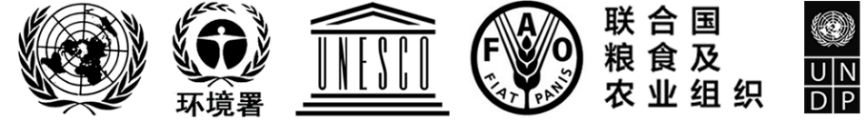 IPBES/10/11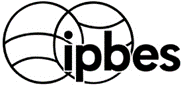 生物多样性和生态系统服务
政府间科学与政策平台Distr.: General 31 May 2023Chinese
Original: English生物多样性和生态系统服务政府间
科学与政策平台全体会议第十届会议2023年8月28日至9月2日，德国波恩临时议程*项目11全体会议的安排：全体会议今后届会的日期和地点 时间第0天第1天第2天第2天第2天第3天第3天第3天第4天第4天第5天第5天第6天第6天第6天第7天第7天上午8时至10时区域协商/利益攸关方协商区域协商区域协商区域协商区域协商区域协商区域协商区域协商区域协商区域协商区域协商区域协商区域协商区域协商区域协商区域协商区域协商上午10时至
10时30分区域协商/利益攸关方协商全体会议项目1、 2、3、4 和 5第一
工作组项目7 (a)关系链
评估第二
工作组项目8工作队第一
工作组项目7 (a)关系链评估第一
工作组项目7 (a)关系链评估第二
工作组项目7 (c)界定全球评估的范围第二
工作组项目7 (c)界定全球评估的范围第一
工作组项目7 (b)转型变革评估第二
工作组项目7 (c)界定全球评估的范围第一
工作组项目7 (b)转型变革评估第二
工作组项目9改善成效第二
工作组未审议项目联络小组项目6预算全体会议全体会议上午10时30分
至11 时区域协商/利益攸关方协商全体会议项目1、 2、3、4 和 5第一
工作组项目7 (a)关系链
评估第二
工作组项目8工作队第一
工作组项目7 (a)关系链评估第一
工作组项目7 (a)关系链评估第二
工作组项目7 (c)界定全球评估的范围第二
工作组项目7 (c)界定全球评估的范围第一
工作组项目7 (b)转型变革评估第二
工作组项目7 (c)界定全球评估的范围第一
工作组项目7 (b)转型变革评估第二
工作组项目9改善成效第二
工作组未审议项目联络小组项目6预算全体会议全体会议上午11时至
11时30分区域协商/利益攸关方协商全体会议项目1、 2、3、4 和 5第一
工作组项目7 (a)关系链
评估第二
工作组项目8工作队第一
工作组项目7 (a)关系链评估第一
工作组项目7 (a)关系链评估第二
工作组项目7 (c)界定全球评估的范围第二
工作组项目7 (c)界定全球评估的范围第一
工作组项目7 (b)转型变革评估第二
工作组项目7 (c)界定全球评估的范围第一
工作组项目7 (b)转型变革评估第二
工作组项目9改善成效第二
工作组未审议项目联络小组项目6预算全体会议全体会议 上午11时30分至中午12 时区域协商/利益攸关方协商全体会议项目1、 2、3、4 和 5第一
工作组项目7 (a)关系链
评估第二
工作组项目8工作队第一
工作组项目7 (a)关系链评估第一
工作组项目7 (a)关系链评估第二
工作组项目7 (c)界定全球评估的范围第二
工作组项目7 (c)界定全球评估的范围第一
工作组项目7 (b)转型变革评估第二
工作组项目7 (c)界定全球评估的范围第一
工作组项目7 (b)转型变革评估第二
工作组项目9改善成效第二
工作组未审议项目联络小组项目6预算全体会议全体会议中午12时至
下午12时30分区域协商/利益攸关方协商全体会议项目1、 2、3、4 和 5第一
工作组项目7 (a)关系链
评估第二
工作组项目8工作队第一
工作组项目7 (a)关系链评估第一
工作组项目7 (a)关系链评估第二
工作组项目7 (c)界定全球评估的范围第二
工作组项目7 (c)界定全球评估的范围第一
工作组项目7 (b)转型变革评估第二
工作组项目7 (c)界定全球评估的范围第一
工作组项目7 (b)转型变革评估第二
工作组项目9改善成效第二
工作组未审议项目联络小组项目6预算全体会议全体会议下午12时30分
至1时区域协商/利益攸关方协商全体会议项目1、 2、3、4 和 5第一
工作组项目7 (a)关系链
评估第二
工作组项目8工作队第一
工作组项目7 (a)关系链评估第一
工作组项目7 (a)关系链评估第二
工作组项目7 (c)界定全球评估的范围第二
工作组项目7 (c)界定全球评估的范围第一
工作组项目7 (b)转型变革评估第二
工作组项目7 (c)界定全球评估的范围第一
工作组项目7 (b)转型变革评估第二
工作组项目9改善成效第二
工作组未审议项目联络小组项目6预算全体会议全体会议下午1时至
1时30分区域协商/利益攸关方协商下午1时30分
至2时区域协商/利益攸关方协商联络小组项目6预算联络小组项目6预算联络小组项目6预算联络小组项目6预算联络小组项目6预算联络小组项目6预算联络小组项目6预算联络小组项目6预算下午2时至
2时30分区域协商/利益攸关方协商联络小组项目6预算联络小组项目6预算联络小组项目6预算联络小组项目6预算联络小组项目6预算联络小组项目6预算联络小组项目6预算联络小组项目6预算下午2时30分
至3时区域协商/利益攸关方协商联络小组项目6预算联络小组项目6预算联络小组项目6预算联络小组项目6预算联络小组项目6预算联络小组项目6预算联络小组项目6预算联络小组项目6预算下午3时至
3时30分区域协商/利益攸关方协商全体会议项目6至11第一
工作组项目7 (a)关系链
评估第二
工作组项目8工作队第一
工作组项目7 (a)关系链评估第一
工作组项目7 (a)关系链评估第二
工作组项目7 (c)界定全球评估的范围第二
工作组项目7 (c)界定全球评估的范围第一
工作组项目7 (b)转型变革评估第二
工作组项目7 (d)气候变化全体会议项目7 (a)全体会议项目7 (a)联络小组项目6预算联络小组项目6预算联络小组项目6预算全体会议项目2 (c)、12和13全体会议项目2 (c)、12和13下午3时30分
至4时区域协商/利益攸关方协商全体会议项目6至11第一
工作组项目7 (a)关系链
评估第二
工作组项目8工作队第一
工作组项目7 (a)关系链评估第一
工作组项目7 (a)关系链评估第二
工作组项目7 (c)界定全球评估的范围第二
工作组项目7 (c)界定全球评估的范围第一
工作组项目7 (b)转型变革评估第二
工作组项目7 (d)气候变化全体会议项目7 (a)全体会议项目7 (a)联络小组项目6预算联络小组项目6预算联络小组项目6预算全体会议项目2 (c)、12和13全体会议项目2 (c)、12和13下午4时至
4时30分区域协商/利益攸关方协商第一
工作组项目7 (a)关系链
评估第一
工作组项目7 (a)关系链
评估第二
工作组项目8工作队第一
工作组项目7 (a)关系链评估第一
工作组项目7 (a)关系链评估第二
工作组项目7 (c)界定全球评估的范围第二
工作组项目7 (c)界定全球评估的范围第一
工作组项目7 (b)转型变革评估第二
工作组项目7 (d)气候变化全体会议项目7 (a)全体会议项目7 (a)联络小组项目6预算联络小组项目6预算联络小组项目6预算全体会议项目2 (c)、12和13全体会议项目2 (c)、12和13下午4时30分
至5时区域协商/利益攸关方协商第一
工作组项目7 (a)关系链
评估第一
工作组项目7 (a)关系链
评估第二
工作组项目8工作队第一
工作组项目7 (a)关系链评估第一
工作组项目7 (a)关系链评估第二
工作组项目7 (c)界定全球评估的范围第二
工作组项目7 (c)界定全球评估的范围第一
工作组项目7 (b)转型变革评估第二
工作组项目7 (d)气候变化第一工作组项目7 (b)转型变革评估第一工作组项目7 (b)转型变革评估联络小组项目6预算联络小组项目6预算联络小组项目6预算全体会议项目2 (c)、12和13全体会议项目2 (c)、12和13下午5时至
5时30分区域协商/利益攸关方协商第一
工作组项目7 (a)关系链
评估第一
工作组项目7 (a)关系链
评估第二
工作组项目8工作队第一
工作组项目7 (a)关系链评估第一
工作组项目7 (a)关系链评估第二
工作组项目7 (c)界定全球评估的范围第二
工作组项目7 (c)界定全球评估的范围第一
工作组项目7 (b)转型变革评估第二
工作组项目7 (d)气候变化第一工作组项目7 (b)转型变革评估第一工作组项目7 (b)转型变革评估联络小组项目6预算联络小组项目6预算联络小组项目6预算全体会议项目2 (c)、12和13全体会议项目2 (c)、12和13下午5时30分
至6时第一
工作组项目7 (a)关系链
评估第一
工作组项目7 (a)关系链
评估第二
工作组项目8工作队第一
工作组项目7 (a)关系链评估第一
工作组项目7 (a)关系链评估第二
工作组项目7 (c)界定全球评估的范围第二
工作组项目7 (c)界定全球评估的范围第一
工作组项目7 (b)转型变革评估第二
工作组项目7 (d)气候变化第一工作组项目7 (b)转型变革评估第一工作组项目7 (b)转型变革评估联络小组项目6预算联络小组项目6预算联络小组项目6预算全体会议项目2 (c)、12和13全体会议项目2 (c)、12和13下午6时至
6时30分开幕式
招待会下午6时30分
至晚上7 时开幕式
招待会晚上7时至
7时30分开幕式
招待会晚上7时30分
至8时开幕式
招待会第一工作组项目7 (a)关系链评估第一工作组项目7 (a)关系链评估第一工作组项目7 (a)关系链评估第一
工作组项目7 (a)关系链
评估第一
工作组项目7 (a)关系链
评估第二
工作组项目7 (c)界定全球评估的范围第一工作组项目7 (b)转型变革评估第一工作组项目7 (b)转型变革评估第一工作组项目7 (b)转型变革评估第一工作组项目7 (b)转型变革评估 时间第0天第1天第2天第2天第3天第3天第4天第4天第5天第6天上午8时至10时区域协商/利益攸关方协商区域协商区域协商区域协商区域协商区域协商区域协商区域协商区域协商区域协商上午10时至10时30分区域协商/利益攸关方协商全体会议项目1、 2、3、4 和 5第一
工作组项目7 (a)企业与生物多样性评估第二
工作组项目8工作队第一工作组项目7 (a)企业与生物多样性评估第一工作组项目7 (a)企业与生物多样性评估全体会议全体会议第二
工作组项目7 (b)气候变化全体会议上午10时30分至11 时区域协商/利益攸关方协商全体会议项目1、 2、3、4 和 5第一
工作组项目7 (a)企业与生物多样性评估第二
工作组项目8工作队第一工作组项目7 (a)企业与生物多样性评估第一工作组项目7 (a)企业与生物多样性评估全体会议全体会议第二
工作组项目7 (b)气候变化全体会议上午11时至11时30分区域协商/利益攸关方协商全体会议项目1、 2、3、4 和 5第一
工作组项目7 (a)企业与生物多样性评估第二
工作组项目8工作队第一工作组项目7 (a)企业与生物多样性评估第一工作组项目7 (a)企业与生物多样性评估全体会议全体会议第二
工作组项目7 (b)气候变化全体会议上午11时30分至中午12 时区域协商/利益攸关方协商全体会议项目1、 2、3、4 和 5第一
工作组项目7 (a)企业与生物多样性评估第二
工作组项目8工作队第一工作组项目7 (a)企业与生物多样性评估第一工作组项目7 (a)企业与生物多样性评估第一工作组项目7 (a)企业与生物多样性评估第一工作组项目7 (a)企业与生物多样性评估第二
工作组项目7 (b)气候变化全体会议中午12时至下午12时30分区域协商/利益攸关方协商全体会议项目1、 2、3、4 和 5第一
工作组项目7 (a)企业与生物多样性评估第二
工作组项目8工作队第一工作组项目7 (a)企业与生物多样性评估第一工作组项目7 (a)企业与生物多样性评估第一工作组项目7 (a)企业与生物多样性评估第一工作组项目7 (a)企业与生物多样性评估第二
工作组项目7 (b)气候变化全体会议下午12时30分至1时区域协商/利益攸关方协商全体会议项目1、 2、3、4 和 5第一
工作组项目7 (a)企业与生物多样性评估第二
工作组项目8工作队第一工作组项目7 (a)企业与生物多样性评估第一工作组项目7 (a)企业与生物多样性评估第一工作组项目7 (a)企业与生物多样性评估第一工作组项目7 (a)企业与生物多样性评估第二
工作组项目7 (b)气候变化全体会议下午1时至1时30分区域协商/利益攸关方协商下午1时30分至2时区域协商/利益攸关方协商联络小组项目6预算联络小组项目6预算联络小组项目6预算联络小组项目6预算联络小组项目6预算联络小组项目6预算联络小组项目6预算下午2时至2时30分区域协商/利益攸关方协商联络小组项目6预算联络小组项目6预算联络小组项目6预算联络小组项目6预算联络小组项目6预算联络小组项目6预算联络小组项目6预算下午2时30分至3时区域协商/利益攸关方协商联络小组项目6预算联络小组项目6预算联络小组项目6预算联络小组项目6预算联络小组项目6预算联络小组项目6预算联络小组项目6预算下午3时至3时30分区域协商/利益攸关方协商全体会议项目6至11第一
工作组项目7 (a)企业与生物多样性评估第二
工作组项目8工作队第一
工作组项目7 (a)企业与生物多样性评估第二
工作组项目9改善成效第一
工作组项目7 (a)企业与生物多样性评估第二
工作组项目7 (b)气候变化第二
工作组项目9改善成效全体会议项目2 (c)、12和13下午3时30分至4时区域协商/利益攸关方协商全体会议项目6至11第一
工作组项目7 (a)企业与生物多样性评估第二
工作组项目8工作队第一
工作组项目7 (a)企业与生物多样性评估第二
工作组项目9改善成效第一
工作组项目7 (a)企业与生物多样性评估第二
工作组项目7 (b)气候变化第二
工作组项目9改善成效全体会议项目2 (c)、12和13下午4时至4时30分区域协商/利益攸关方协商全体会议项目6至11第一
工作组项目7 (a)企业与生物多样性评估第二
工作组项目8工作队第一
工作组项目7 (a)企业与生物多样性评估第二
工作组项目9改善成效第一
工作组项目7 (a)企业与生物多样性评估第二
工作组项目7 (b)气候变化第二
工作组项目9改善成效全体会议项目2 (c)、12和13下午4时30分至5时区域协商/利益攸关方协商第一工作组项目7 (a)企业与生物
多样性评估第一
工作组项目7 (a)企业与生物多样性评估第二
工作组项目8工作队第一
工作组项目7 (a)企业与生物多样性评估第二
工作组项目9改善成效第一
工作组项目7 (a)企业与生物多样性评估第二
工作组项目7 (b)气候变化第二
工作组项目9改善成效全体会议项目2 (c)、12和13下午5时至5时30分区域协商/利益攸关方协商第一工作组项目7 (a)企业与生物
多样性评估第一
工作组项目7 (a)企业与生物多样性评估第二
工作组项目8工作队第一
工作组项目7 (a)企业与生物多样性评估第二
工作组项目9改善成效第一
工作组项目7 (a)企业与生物多样性评估第二
工作组项目7 (b)气候变化第二
工作组项目9改善成效全体会议项目2 (c)、12和13下午5时30分至6时第一工作组项目7 (a)企业与生物
多样性评估第一
工作组项目7 (a)企业与生物多样性评估第二
工作组项目8工作队第一
工作组项目7 (a)企业与生物多样性评估第二
工作组项目9改善成效第一
工作组项目7 (a)企业与生物多样性评估第二
工作组项目7 (b)气候变化第二
工作组项目9改善成效全体会议项目2 (c)、12和13下午6时至6时30分开幕式招待会下午6时30分至晚上7时开幕式招待会晚上7时至7时30分开幕式招待会晚上7时30分至8时开幕式招待会（待定项目，如有必要）（待定项目，如有必要）（待定项目，如有必要）（待定项目，如有必要）晚上8时至8时30分开幕式招待会（待定项目，如有必要）（待定项目，如有必要）（待定项目，如有必要）（待定项目，如有必要）晚上8时30分至9时开幕式招待会（待定项目，如有必要）（待定项目，如有必要）（待定项目，如有必要）（待定项目，如有必要）晚上9时至9时30分（待定项目，如有必要）（待定项目，如有必要）（待定项目，如有必要）（待定项目，如有必要）晚上9时30分至10时（待定项目，如有必要）（待定项目，如有必要）（待定项目，如有必要）（待定项目，如有必要）晚上10时至10时30分（待定项目，如有必要）（待定项目，如有必要）（待定项目，如有必要）（待定项目，如有必要）